Forschen an der Einmaleins-TafelName: _________________	    Wir untersuchen Partneraufgaben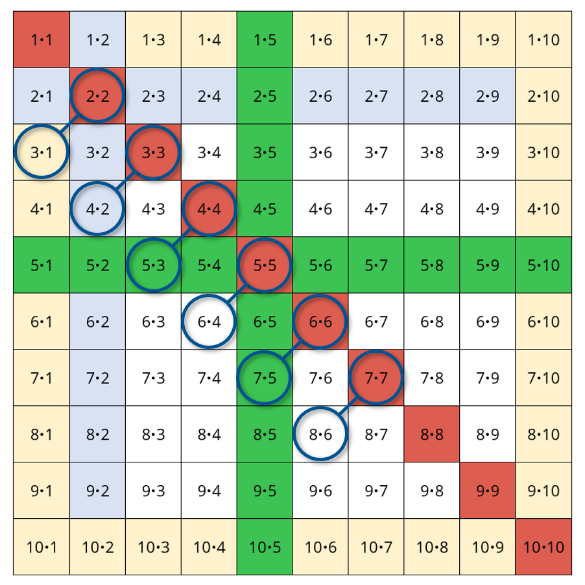 Suche auf der Einmaleins-Tafel nach Partneraufgaben!Rechne aus!Wie geht es weiter?2  2 = 3  3 = 4  4 = 5  5 = _  _ = 3  1 = 4  2 = 5  3 =6  4 = Was fällt dir auf?